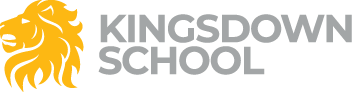 Year 11 Curriculum ExplainedOur Year 11 Curriculum intends to ensure success at GCSE. This means that students will:Fully embed and be confident with using musical vocabulary. Listen to a variety of different musical styles and genres using specific musical vocabulary to describe and analyse what they hear.Be confident at performing for their performance exams - solo and ensemble (30% of the final grade). Develop Composition 1 – Composition to a brief. This will count towards 15% of the GCSE grade. Complete Composition 2 – Free Composition (15%)Study the topic of Western Classical Tradition Since 1910 (AQA Area of Study 4)Revise thoroughly inside and outside class all vocabulary, knowledge of the key features of all musical styles studied and the Section B pieces.Topics Include	Area of Study 4 The Orchestral Music of Aaron CoplandBritish Music of Malcolm Arnold, Benjamin Britten, Peter Maxwell Davies and John TavenerThe Orchestral Music of Zoltan Kodaly and Bela BartokMinimalist Music of John Adams, Steve Reich and Terry Riley.Knowledge OrganisersFeatures of Musical PeriodsHaydn Clock SymphonyThe Beatles Sgt PepperTerm 1Understanding Music – AoS 4 – Western Classical Tradition since 1910.2 lessons on each of: Aaron CoplandBritish MusicKodaly and Bartok. Recall DNAs at the start of each lesson.Composing – Some opportunity to develop further Composition 2 in response to summer marking. Continued work in intervention sessions. Marking over half term for Mock grades. Hopefully these compositions will then be just about completed save for minor tweaks. Composition briefs released on Monday 16th September for Composition 1 Work to being on these on Monday 23rd September.Performing – Pre Mock assessment at the beginning of October. Listening Homeworks and Quizzes in preparation for the MockTerm 2Understanding Music – Minimalism (2 lesson).Review of Mock Exam – question analysis and PLCs to determine topics for further exploration and revision.Recall DNAs each lessonComposing – continued work on Composition 2. At least one lesson a week. 2/5Performing – Mock performance exams (W/C Monday 11th November tbc.) Solo and Ensemble.Listening Homeworks and Quizzes in preparation for the MockTerm 3Revision of Beatles and Haydn, practising 8 mark questions etc. At least 1 lesson out of 5 plus other listening practice.Recall DNAs each lesson / listening practice.Composing – continued work on Composition 2. 3 out of 5 lessons on this.Potential Saturday school for Composing.Performing – continued practice in preparation for Final exams in MarchRevision homeworks on Section B work and some Listening Homeworks.Term 4Revision of Beatles and Haydn, practising 8 mark questions etc. At least 1 lesson out of 5 plus other listening practice. Revision of key features of the main styles.Recall DNAs at the start of each lesson.Composing – Composition 2 at least 3 out of 5 lessons. Hand in at Easter Holidays. Both compositions to be completed by this point.Performing - Final performances W/C 16th March (TBC). This gives two weeks for any mop ups, retakes etc.Term 5Revision and Practice Questions in all lessons. Focus on Key features of musical styles / composers in response to last year’s exam.Any tweaks to compositions to be completed outside of lessons.